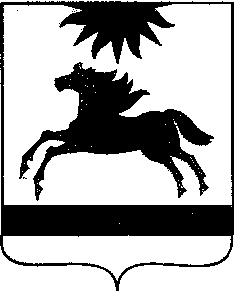 ЧЕЛЯБИНСКАЯ ОБЛАСТЬСОБРАНИЕ ДЕПУТАТОВАРГАЯШСКОГО МУНИЦИПАЛЬНОГО РАЙОНАРЕШЕНИЕ20 сентября 2023 г. № 408В соответствии с Градостроительным кодексом Российской Федерации, Федеральным законом от 06.10.2003 № 131-ФЗ «Об общих принципах организации местного самоуправления в Российской Федерации, частью 12 статьи 34 Федерального закона от 23.06.2014 № 171-ФЗ «О внесении изменений в Земельный кодекс Российской Федерации и отдельные законодательные акты Российской Федерации», с учетом протокола общественных обсуждений по рассмотрению проекта генерального плана и правил землепользования и застройки Аязгуловского сельского поселения Аргаяшского муниципального района Челябинской области и заключения о результатах общественных обсуждений от 06 июня 2023 № 10Собрание депутатов Аргаяшского муниципального района РЕШАЕТ:1. Внести в генеральный план Аязгуловского сельского поселения Аргаяшского муниципального района Челябинской области, утвержденный решением Собрания депутатов Аргаяшского муниципального района от 12.10.2022 № 294 «Об утверждении генерального плана Аязгуловского сельского поселения Аргаяшского муниципального района Челябинской области» (далее - решение от 12.10.2022 № 294) следующие изменения:приложение № 1 - № 4 к решению от 12.10.2022 № 294 изложить в новой редакции, согласно приложению № 1 - № 4 к настоящему решению.3. Рекомендовать администрации Аргаяшского муниципального района (Абзалилов Ф.Р.) обеспечить размещение настоящего решения в федеральной государственной информационной системе территориального планирования и на официальном сайте Аргаяшского муниципального района в информационно-телекоммуникационной сети «Интернет».4. Настоящее решение подлежит официальному опубликованию на сайте Аргаяш-Медиа (https://argayash.com, регистрация в качестве сетевого издания: ЭЛ № ФС 77 - 79597 от 18.12.2020) и размещению на официальном сайте Аргаяшского муниципального района в информационно-телекоммуникационной сети «Интернет».5. Настоящее решение вступает в силу после его официального опубликования.Председатель Собрания депутатов Аргаяшского муниципального района                                                    Л.Ф. ЮсуповаГлава Аргаяшского                                                 муниципального района                                                                             И.В. Ишимов 1. ПОЛОЖЕНИЕ О ТЕРРИТОРИАЛЬНОМ ПЛАНИРОВАНИИ	В соответствии с частью 4 статьи 23 Градостроительного Кодекса РФ положение о территориальном планировании включает в себя:- сведения о видах, назначении и наименованиях планируемых для размещения объектов местного значения поселения, городского округа, их основные характеристики, их местоположение (для объектов местного значения, не являющихся линейными объектами, указываются функциональные зоны), а также характеристики зон с особыми условиями использования территорий в случае, если установление таких зон требуется в связи с размещением данных объектов;- параметры функциональных зон, а также сведения о планируемых для размещения в них объектах федерального значения, объектах регионального значения, объектах местного значения, за исключением линейных объектов.1.1 СВЕДЕНИЯ О ВИДАХ, НАЗНАЧЕНИИ И НАИМЕНОВАНИЯХ ПЛАНИРУЕМЫХ ДЛЯ РАЗМЕЩЕНИЯ ОБЪЕКТОВ МЕСТНОГО ЗНАЧЕНИЯ ПОСЕЛЕНИЯ, ИХ ОСНОВНЫЕ ХАРАКТЕРИСТИКИ, ИХ МЕСТОПОЛОЖЕНИЕ (ДЛЯ ОБЪЕКТОВ МЕСТНОГО ЗНАЧЕНИЯ, НЕ ЯВЛЯЮЩИХСЯ ЛИНЕЙНЫМИ ОБЪЕКТАМИ, УКАЗЫВАЮТСЯ ФУНКЦИОНАЛЬНЫЕ ЗОНЫ), А ТАКЖЕ ХАРАКТЕРИСТИКИ ЗОН С ОСОБЫМИ УСЛОВИЯМИ ИСПОЛЬЗОВАНИЯ ТЕРРИТОРИЙ В СЛУЧАЕ, ЕСЛИ УСТАНОВЛЕНИЕ ТАКИХ ЗОН ТРЕБУЕТСЯ В СВЯЗИ С РАЗМЕЩЕНИЕМ ДАННЫХ ОБЪЕКТОВ1.1.1 ОБЪЕКТЫ ИНЖЕНЕРНОЙ ИНФРАСТРУКТУРЫТаблица 2.1.11.1.2 ОБЪЕКТЫ ТРАНСПОРТНОЙ ИНФРАСТРУКТУРЫАдминистрацией Аязгуловского сельского поселения, статус объектов местного значения присвоен автомобильным дорогам согласно таблице.  Таблица 2.1.21.1.3 ОБЪЕКТЫ ОБРАЗОВАНИЯ И НАУКИТаблица 2.1.31.1.4 ОБЪЕКТЫ ФИЗИЧЕСКОЙ КУЛЬТУРЫ И МАССОВОГО СПОРТАТаблица 2.1.41.1.5 ОБЪЕКТЫ КУЛЬТУРЫ И ИСКУССТВАТаблица 2.1.51.1.6 ОБЪЕКТЫ СПЕЦИАЛЬНОГО И ИНОГО НАЗНАЧЕНИЯТаблица 2.1.61.2 ПАРАМЕТРЫ ФУНКЦИОНАЛЬНЫХ ЗОН, А ТАКЖЕ СВЕДЕНИЯ О ПЛАНИРУЕМЫХ ДЛЯ РАЗМЕЩЕНИЯ В НИХ ОБЪЕКТАХ ФЕДЕРАЛЬНОГО ЗНАЧЕНИЯ, ОБЪЕКТАХ РЕГИОНАЛЬНОГО ЗНАЧЕНИЯ, ОБЪЕКТАХ МЕСТНОГО ЗНАЧЕНИЯ, ЗА ИСКЛЮЧЕНИЕМ ЛИНЕЙНЫХ ОБЪЕКТОВ	Параметры функциональных зон определены согласно:- Градостроительному кодексу Российской Федерации;- Приказу Минэкономразвития России от 09.01.2018г. №10 «Об утверждении Требований к описанию и отображению в документах территориального планирования объектов федерального значения, объектов регионального значения, объектов местного значения»;- Региональными нормативами градостроительного проектирования Челябинской области, утверждены приказом Министерства строительства Челябинской области от 27.12.2021г. № 325.2. ТЕХНИКО-ЭКОНОМИЧЕСКИЕ ПОКАЗАТЕЛИ Карта границ населенных пунктов, входящих в состав поселения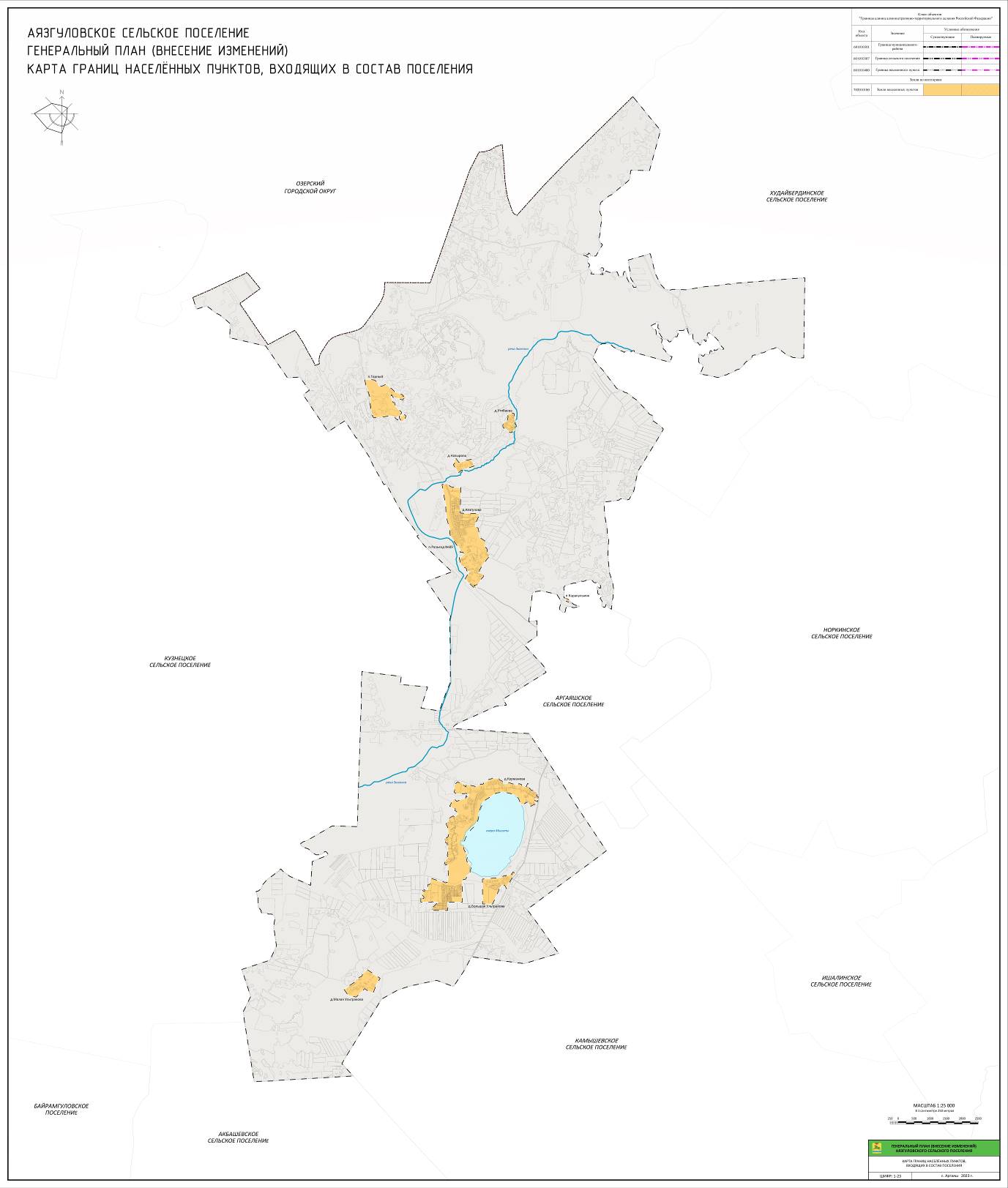 Карта планируемого размещения объектов местного значения 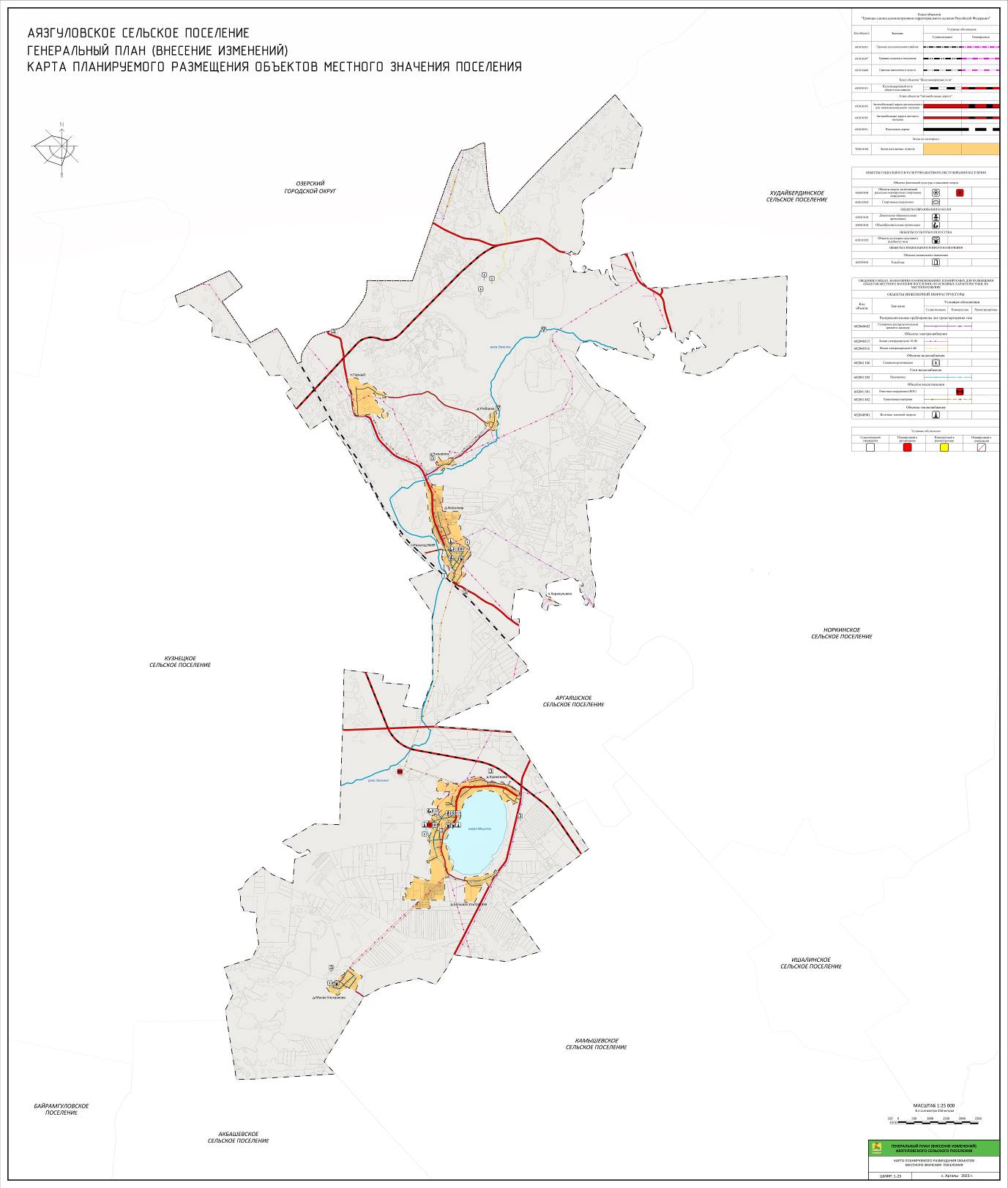 Карта функциональных зон поселения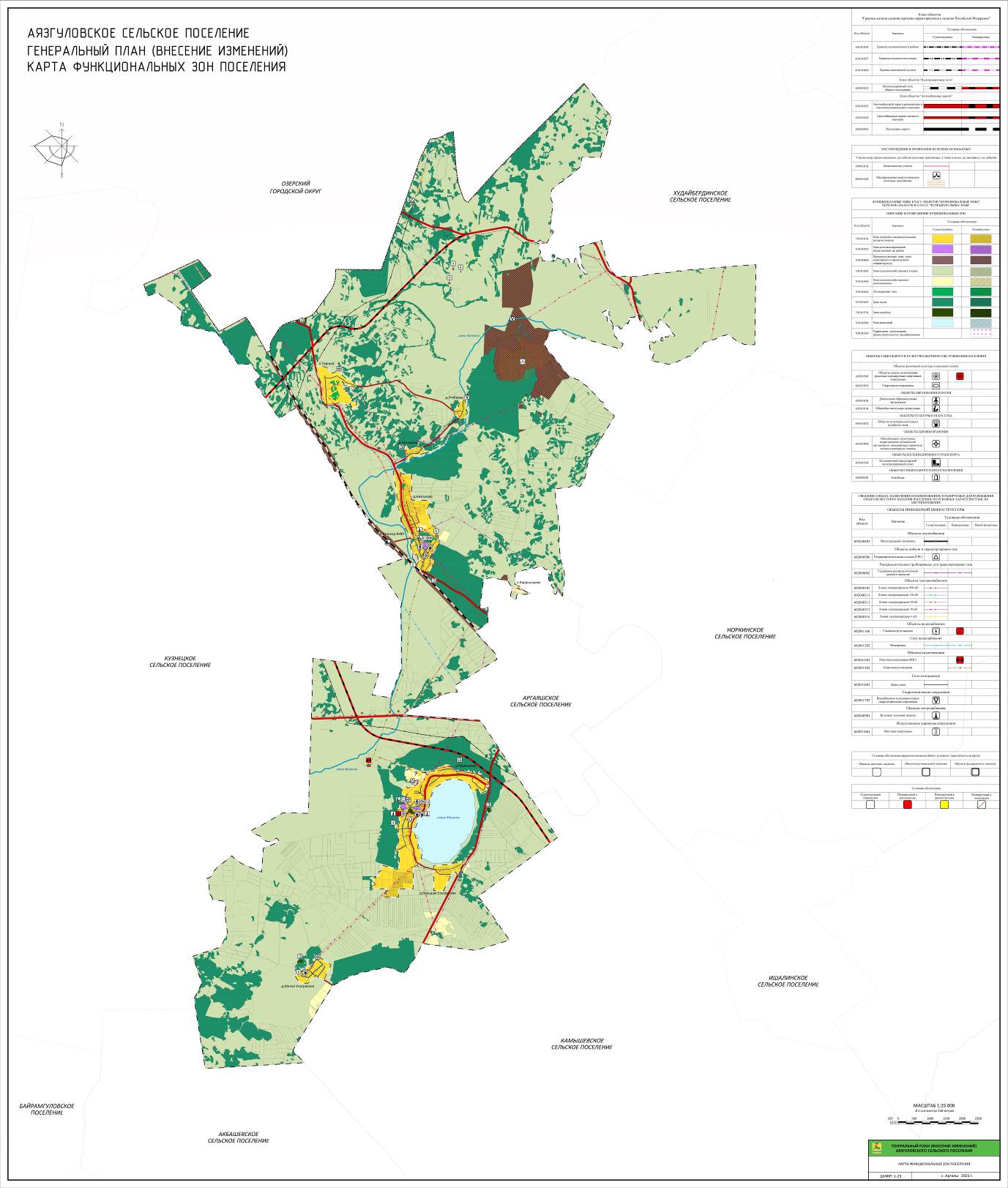 О внесении изменений в решение от 12.10.2022 № 294 «Об утверждении генерального плана Аязгуловского сельского поселения Аргаяшского муниципального района Челябинской области»Приложение № 1к решению Собрания депутатовАргаяшского муниципального районаот 20 сентября 2023 г. № 408№Вид объектаКод объектаНазначение объектаХарактеристикаХарактеристикаМестоположение объекта (наименование зоны на карте функциональных зон)Вид зоны сособымиусловиями/колич. показ.№Вид объектаКод объектаНазначение объектаед. изм.колич. показ.Местоположение объекта (наименование зоны на карте функциональных зон)Вид зоны сособымиусловиями/колич. показ.Объекты газоснабженияОбъекты газоснабженияОбъекты газоснабженияОбъекты газоснабженияОбъекты газоснабженияОбъекты газоснабженияОбъекты газоснабженияОбъекты газоснабжения1Газопровод распределительный высокого давления 2-ой категории (Р = 0,6 МПа)Существующий602040601Объекты добычи и транспортировки газакм16,8Аязгуловское поселение (линейный объект)Охранная зона – 3 м2Газопровод распределительный высокого давления 2-ой категории (Р = 0,6 МПа)Планируемый602040601Объекты добычи и транспортировки газакм7,7Аязгуловское поселение (линейный объект)Охранная зона – 3 мОбъекты электроснабженияОбъекты электроснабженияОбъекты электроснабженияОбъекты электроснабженияОбъекты электроснабженияОбъекты электроснабженияОбъекты электроснабженияОбъекты электроснабжения3Линии электропередачи 10 кВСуществующий602040315Линии электропередачикм49,3Аязгуловское поселение (линейный объект)Охранная зона – 10 мОбъекты водоснабженияОбъекты водоснабженияОбъекты водоснабженияОбъекты водоснабженияОбъекты водоснабженияОбъекты водоснабженияОбъекты водоснабженияОбъекты водоснабжения4Скважина артезианская (3 ед)Существующий602041106Водоснабжением3/сут300Аязгуловское поселение (Зона инженерной инфраструктуры)1 пояс ЗСО -30-50 м, 2,3 пояс по расчету5Скважина артезианскаяСуществующий602041106Водоснабжением3/сут310Аязгуловское поселение (Зона лесов)1 пояс ЗСО -30-50 м, 2,3 пояс по расчету6Скважина артезианскаяСуществующий602041106Водоснабжением3/сут80д.Малая Ультракова (Зона инженерной инфраструктуры)1 пояс ЗСО -30-50 м, 2,3 пояс по расчету7Водопровод Существующий602041202Водоснабжениекм13,6Аязгуловское поселение (линейный объект)Санитарно-защитная полоса -10м 8Водопровод Планируемый602041202Водоснабжениекм9,4Аязгуловское поселение (линейный объект)Санитарно-защитная полоса -10м Объекты водоотведенияОбъекты водоотведенияОбъекты водоотведенияОбъекты водоотведенияОбъекты водоотведенияОбъекты водоотведенияОбъекты водоотведенияОбъекты водоотведения9Очистные сооружения (КОС)Планируемый602041301Водоотведением3/сут700КОС «Курманова» (Зона инженерной инфраструктуры)Санитарно-защитная зона –150м 10Канализация напорная Планируемый602041402Водоотведениекм54,8Аязгуловское поселение (линейный объект)По проектуОбъекты теплоснабженияОбъекты теплоснабженияОбъекты теплоснабженияОбъекты теплоснабженияОбъекты теплоснабженияОбъекты теплоснабженияОбъекты теплоснабженияОбъекты теплоснабжения11Источник тепловой энергии (газовая котельная) Существующий602040901ТеплоснабжениекВт300д.Аязгулова (Зона инженерной инфраструктуры)Санитарно-защитная зона по расчету12Источник тепловой энергии (газовая котельная) Существующий602040901ТеплоснабжениекВт100д.Курманова(Зона специализированной общественной застройки)Санитарно-защитная зона по расчету13Теплопровод распределительный Существующий602041002Теплоснабжениекм2,1Аязгуловское поселение (линейный объект)Охранная зона – 3 м№Вид объектаКод объектаНазначение объектаХарактеристикаХарактеристикаМестоположениелинейного объекта (наименование улицы)Вид зоны сособымиусловиями/колич. показ.№Вид объектаКод объектаНазначение объектаед. изм.колич.показ.Местоположениелинейного объекта (наименование улицы)Вид зоны сособымиусловиями/колич. показ.д.Аязгуловад.Аязгуловад.Аязгуловад.Аязгуловад.Аязгуловад.Аязгуловад.Аязгуловад.Аязгулова1Поселковая дорогаСуществующий602030501Дороги сельского населенного пунктакм1,10Центральнаянет2Поселковая дорогаСуществующий602030501Дороги сельского населенного пунктакм0,80Новаянет3Поселковая дорогаСуществующий602030501Дороги сельского населенного пунктакм0,50Леснаянет4Поселковая дорогаСуществующий602030501Дороги сельского населенного пунктакм1,40Горнаянет5Поселковая дорогаСуществующий602030501Дороги сельского населенного пунктакм0,80Школьнаянет6Поселковая дорогаСуществующий602030501Дороги сельского населенного пунктакм0,20Юлаянет7Поселковая дорогаСуществующий602030501Дороги сельского населенного пунктакм0,34Молодежнаянет8Поселковая дорогаСуществующий602030501Дороги сельского населенного пунктакм1,30Речнаянет9Поселковая дорогаСуществующий602030501Дороги сельского населенного пунктакм0,10Дружбынет10Поселковая дорогаСуществующий602030501Дороги сельского населенного пунктакм2,80До мусороперегрузочной станции и сортировки ТБОнет11Поселковая дорогаСуществующий602030501Дороги сельского населенного пунктакм0,10До кладбища от деревнинетд.Большая Ультраковад.Большая Ультраковад.Большая Ультраковад.Большая Ультраковад.Большая Ультраковад.Большая Ультраковад.Большая Ультраковад.Большая Ультракова12Поселковая дорогаСуществующий602030501Дороги сельского населенного пунктакм0,8Центральнаянет13Поселковая дорогаСуществующий602030501Дороги сельского населенного пунктакм0,33Молодежнаянет14Поселковая дорогаСуществующий602030501Дороги сельского населенного пунктакм9,71До кладбищанетп.Горныйп.Горныйп.Горныйп.Горныйп.Горныйп.Горныйп.Горныйп.Горный15Поселковая дорогаСуществующий602030501Дороги сельского населенного пунктакм1,10Нагорнаянет16Поселковая дорогаСуществующий602030501Дороги сельского населенного пунктакм0,90Железнодорожнаянетп.Каракульмякп.Каракульмякп.Каракульмякп.Каракульмякп.Каракульмякп.Каракульмякп.Каракульмякп.Каракульмяк17Поселковая дорогаСуществующий602030501Дороги сельского населенного пунктакм0,10Фермерскаянетд.Курмановад.Курмановад.Курмановад.Курмановад.Курмановад.Курмановад.Курмановад.Курманова18Поселковая дорогаСуществующий602030501Дороги сельского населенного пунктакм0,60Береговаянет19Поселковая дорогаСуществующий602030501Дороги сельского населенного пунктакм0,70Сурякованет20Поселковая дорогаСуществующий602030501Дороги сельского населенного пунктакм1,40Нажметдинованет21Поселковая дорогаСуществующий602030501Дороги сельского населенного пунктакм0,50Леснаянет22Поселковая дорогаСуществующий602030501Дороги сельского населенного пунктакм1,10Мосееванет23Поселковая дорогаСуществующий602030501Дороги сельского населенного пунктакм0,50Озернаянет24Поселковая дорогаСуществующий602030501Дороги сельского населенного пунктакм0,20пер. Приозерныйнет25Поселковая дорогаСуществующий602030501Дороги сельского населенного пунктакм0,10пер. Зеленыйнет26Поселковая дорогаСуществующий602030501Дороги сельского населенного пунктакм0,30Салавата Юлаеванет27Поселковая дорогаСуществующий602030501Дороги сельского населенного пунктакм0,40Центральнаянет28Поселковая дорогаСуществующий602030501Дороги сельского населенного пунктакм0,20Молодежнаянет29Поселковая дорогаСуществующий602030501Дороги сельского населенного пунктакм0,55Дорожнаянет30Поселковая дорогаСуществующий602030501Дороги сельского населенного пунктакм0,20Новаянет31Поселковая дорогаСуществующий602030501Дороги сельского населенного пунктакм0,80Школьнаянет32Поселковая дорогаСуществующий602030501Дороги сельского населенного пунктакм0,10пер.Солнечныйнет33Поселковая дорогаСуществующий602030501Дороги сельского населенного пунктакм0,60Гагаринанет34Поселковая дорогаСуществующий602030501Дороги сельского населенного пунктакм0,20Ленинанет35Поселковая дорогаСуществующий602030501Дороги сельского населенного пунктакм0,15Колхознаянет36Поселковая дорогаСуществующий602030501Дороги сельского населенного пунктакм7,50До кладбища на юго-востокнет37Поселковая дорогаСуществующий602030501Дороги сельского населенного пунктакм6,10До кладбища на юго-востокнет38Поселковая дорогаСуществующий602030501Дороги сельского населенного пунктакм7,00До кладбища на юго-востокнетд.Малая Ультраковад.Малая Ультраковад.Малая Ультраковад.Малая Ультраковад.Малая Ультраковад.Малая Ультраковад.Малая Ультраковад.Малая Ультракова39Поселковая дорогаСуществующий602030501Дороги сельского населенного пунктакм0,3Бутюкованет40Поселковая дорогаСуществующий602030501Дороги сельского населенного пунктакм0,7Центральнаянет41Поселковая дорогаСуществующий602030501Дороги сельского населенного пунктакм0,5Школьнаянет42Поселковая дорогаСуществующий602030501Дороги сельского населенного пунктакм0,8Леснаянет43Поселковая дорогаСуществующий602030501Дороги сельского населенного пунктакм0,2имени Талипа Кулуеванет44Поселковая дорогаСуществующий602030501Дороги сельского населенного пунктакм12,95До кладбищанет45Поселковая дорогаСуществующий602030501Дороги сельского населенного пунктакм14,26До кладбищанетд.Назыровад.Назыровад.Назыровад.Назыровад.Назыровад.Назыровад.Назыровад.Назырова46Поселковая дорогаСуществующий602030501Дороги сельского населенного пунктакм0,50Центральнаянет47Поселковая дорогаСуществующий602030501Дороги сельского населенного пунктакм0,15пер. Заречныйнет48Поселковая дорогаСуществующий602030501Дороги сельского населенного пунктакм0,18До кладбища от деревнинетп.Разъезд № 89п.Разъезд № 89п.Разъезд № 89п.Разъезд № 89п.Разъезд № 89п.Разъезд № 89п.Разъезд № 89п.Разъезд № 8949Поселковая дорогаСуществующий602030501Дороги сельского населенного пунктакм0,2Станционнаянетд.Утябаевад.Утябаевад.Утябаевад.Утябаевад.Утябаевад.Утябаевад.Утябаевад.Утябаева50Поселковая дорогаСуществующий602030501Дороги сельского населенного пунктакм0,50Центральнаянет51Поселковая дорогаСуществующий602030501Дороги сельского населенного пунктакм0,07Миранет52Поселковая дорогаСуществующий602030501Дороги сельского населенного пунктакм0,08пер. Зеленыйнет53Поселковая дорогаСуществующий602030501Дороги сельского населенного пунктакм0,12До кладбищанет№Вид объектаКод объектаНазначение объектаХарактеристикаХарактеристикаМестоположениеобъекта (наименование зоны на карте функциональных зон)Примечание№Вид объектаКод объектаНазначение объектаед. изм.колич.показ.Местоположениеобъекта (наименование зоны на карте функциональных зон)Примечание1Дошкольная образовательная организацияСуществующий602010101Объекты образования и наукимест50д.Аязгулова(Зона специализированной общественной застройки)Детский сад2Дошкольная образовательная организацияСуществующий602010101Объекты образования и наукимест60д.Курманова(Зона специализированной общественной застройки)Детский сад3Общеобразовательная организацияСуществующий602010103Объекты образования и наукимест180д.Аязгулова(Зона специализированной общественной застройки)Общеобразовательная школа4Общеобразовательная организацияСуществующий602010103Объекты образования и наукимест300д.Курманова(Зона специализированной общественной застройки)Общеобразовательная школа№Вид объектаКод объектаНазначение объектаХарактеристикаХарактеристикаМестоположениеобъекта (наименование зоны на карте функциональных зон)Примечание№Вид объектаКод объектаНазначение объектаед. изм.колич.показ.Местоположениеобъекта (наименование зоны на карте функциональных зон)Примечание1Спортивное сооружение Существующий602010302Объекты физической культуры и массового спортам 2 площади объекта1 600д.Курманова(Зона специализированной общественной застройки)Стадион (ДК Курманова)2Спортивное сооружение Существующий602010302Объекты физической культуры и массового спортам 2 площади объекта4 000д.Аязгулова(Зона специализированной общественной застройки)Стадион (Аязгуловская СОШ)3Спортивное сооружение Существующий602010302Объекты физической культуры и массового спортам 2 площади объекта9 300д.Курманова(Зона специализированной общественной застройки)Стадион(Курмановская СОШ)4Объект спорта, включающий раздельно нормируемые спортивные сооружения (объекты) (в т. ч. физкультурно-оздоровительный комплекс)Существующий602010301Объекты физической культуры и массового спортам 2 площади пола658д.Курманова(Зона специализированной общественной застройки)Спортивный зал (ДК Курманова)5Объект спорта, включающий раздельно нормируемые спортивные сооружения (объекты) (в т. ч. физкультурно-оздоровительный комплекс)Существующий602010301Объекты физической культуры и массового спортам 2 площади пола440д.Аязгулова(Зона специализированной общественной застройки)Спортивный зал (Аязгуловская СОШ)6Объект спорта, включающий раздельно нормируемые спортивные сооружения (объекты) (в т. ч. физкультурно-оздоровительный комплекс)Существующий602010301Объекты физической культуры и массового спортам 2 площади пола290д.Курманова(Зона специализированной общественной застройки)Спортивный зал (Курмановская СОШ)7Объект спорта, включающий раздельно нормируемые спортивные сооружения (объекты) (в т. ч. физкультурно-оздоровительный комплекс)Планируемый602010301Объекты физической культуры и массового спортам 2 площади зеркала воды540д.Курманова(Зона специализированной общественной застройки)Бассейн(муниципальный)№Вид объектаКод объектаНазначение объектаХарактеристикаХарактеристикаМестоположениеобъекта (наименование зоны на карте функциональных зон)Примечание№Вид объектаКод объектаНазначение объектаед. изм.колич.показ.Местоположениеобъекта (наименование зоны на карте функциональных зон)Примечание1Объект культурно-досугового (клубного) типаСуществующий602010202Объекты культуры и искусствамест100д.Аязгулова(Зона специализированной общественной застройки)Сельский дом культуры2Объект культурно-досугового (клубного) типаСуществующий602010202Объекты культуры и искусствамест300д.Курманова(Зона специализированной общественной застройки)Сельский дом культуры3Объект культурно-досугового (клубного) типаСуществующий602010202Объекты культуры и искусствамест60д.Малая Ультракова(Зона специализированной общественной застройки)Сельский клуб№Вид объектаКод объектаНазначение объектаХарактеристикаХарактеристикаМестоположениеобъекта (наименование зоны на карте функциональных зон)ПримечаниеОбъекты специального назначенияОбъекты специального назначенияОбъекты специального назначенияОбъекты специального назначенияОбъекты специального назначенияОбъекты специального назначенияОбъекты специального назначенияОбъекты специального назначения1КладбищеСуществующий, действующий602050301Места погребения.ОбщественноеГа2,6п.Горный (север)(Зона кладбищ)Сельское V-класс (СЗЗ-50м)2КладбищеСуществующий, действующий602050301Места погребения.ОбщественноеГа0,9д.Назырова (запад) (Зона лесов)Сельское V-класс (СЗЗ-50м)3КладбищеСуществующий, действующий602050301Места погребения.ОбщественноеГа2,5д.Аязгулова (юг) (Зона лесов)Сельское V-класс (СЗЗ-50м)4КладбищеСуществующий, закрытый602050301Места погребения.ОбщественноеГа4,5д.Курманова (север)(Зона лесов)Сельское V-класс (СЗЗ-50м)5КладбищеСуществующий, действующий602050301Места погребения.ОбщественноеГа1,2д.Курманова (восток)(Зона кладбищ)Сельское V-класс (СЗЗ-50м)6КладбищеСуществующий, действующий602050301Места погребения.ОбщественноеГа2,4д.Курманова (центр)(Зона кладбищ)Сельское V-класс (СЗЗ-50м)7КладбищеСуществующий, действующий602050301Места погребения.ОбщественноеГа1,3д.Малая Ультракова (запад)(Зона кладбищ)Сельское V-класс (СЗЗ-50м)№Наименование функциональной зоныПараметры функциональных зонСведения о планируемых для размещения в зонах объектов: федерального, регионального, местного значения (за исключением линейных объектов)1Зона застройки индивидуальными жилыми домами (701010101)1. Применяется в категории земли населенных пунктов.2. Предназначена для развития индивидуального жилищного строительства (в том числе блокированной застройки и ЛПХ). Могут включаться также территории, предназначенные для ведения садоводства и огородничества.3. Допускается многоквартирное жилищное строительство как условно-разрешенный вид.4. Допускается размещение объектов обслуживания жилой застройки, если их размещение необходимо для обслуживания жилой застройки, а также связано с проживанием граждан, не причиняет вреда окружающей среде и санитарному благополучию, не нарушает права жителей, не требует установления санитарной зоны более 50м.5. Допускается в качестве условно-разрешенных видов, размещение объектов не оказывающих негативного воздействия на окружающую среду, в областях: транспорта, логистики грузов, пищевой и строительной промышленности.Не планируются2Зона специализированной общественной застройки (701010302)1. Применяется в категориях земли населенных пунктов, земли промышленности.2. Предназначена для размещения объектов общественного назначения; объектов местного, регионального, федерального значения связанных с оказанием социальных услуг; специальной деятельности органов власти в области обороны, безопасности и правопорядка.   3. Жилищное строительство, ведение гражданами садоводства и огородничества не допускается. 4. Допускается включение видов религиозного использования. Объекты федеральные – не планируются.Объекты региональные – не планируются.Местные объекты:Бассейн д.Курманова3Производственные зоны, зоны инженерной и транспортной инфраструктур (701010400)1. Применяется в категории земли промышленности, допускается в категории земли населенных пунктов.2. Предназначена для размещения промышленных, коммунальных и складских объектов, объектов инженерной и транспортной инфраструктур, в том числе сооружений и коммуникаций железнодорожного, автомобильного, речного, морского, воздушного и трубопроводного транспорта, связи, а также для установления санитарно-защитных зон таких объектов в соответствии с требованиями технических регламентов.3. Жилищное и иное строительство с нормируемыми показателями качества среды обитания не допускается, за исключением случаев создания объектов дорожного сервиса. 4. Если объекты промышленной, инженерной и транспортной инфраструктур допускаются в одной зоне, тогда объекты дорожного сервиса необходимо предусматривать как условно-разрешенные виды и не размещать их совместно (без санитарно-защитных зон) с промышленными и инженерными объектами.Объекты федеральные – не планируются.Объекты региональные – не планируются.Местные объекты:Очистные сооружения «КОС Курманова»4Зона сельскохозяйственного использования (701010500)1. Применяется в категории земли сельскохозяйственного назначения, допускается в категории земли населенных пунктов.2. Предназначена для ведения сельскохозяйственного производства, создания мелиоративных защитных лесных насаждений, научно-исследовательских, учебных и иных связанных с сельскохозяйственным производством целей.Размещения водных объектов (в том числе прудами, образованными водоподпорными сооружениями на водотоках и используемыми в целях осуществления прудовой аквакультуры). Размещения объектов капитального строительства, некапитальными строениями, сооружениями, используемыми для производства, хранения и первичной переработки сельскохозяйственной продукции.3. Использование земель сельскохозяйственного назначения допускается для осуществления видов деятельности в сфере охотничьего хозяйства.4. Жилищное строительство, ведение гражданами садоводства и огородничества не допускается. 5. В границах зоны не применяется специальный правовой режим сельскохозяйственных угодий на землях сельскохозяйственного назначения.Не планируются5Зона сельскохозяйственных угодий (701010501)1. Применяется в категории земли сельскохозяйственного назначения, допускается в категории земли населенных пунктов.2. Предназначена для выращивания сельскохозяйственной продукции и выделена для обеспечения правовых условий сохранения и развития сельскохозяйственных угодий, предотвращения их использования в иных целях.Также устанавливается для земель, которые в соответствии с законодательством субъектов Российской Федерации, включены в перечень особо ценных продуктивных сельскохозяйственных угодий.3. Сельскохозяйственные угодья в категории земель сельскохозяйственного назначения имеют приоритет в использовании и подлежат особой охране (статья 79 Земельного кодекса РФ). В соответствии с частью 6 статьи 36 Градостроительного кодекса Российской Федерации, градостроительные регламенты для сельскохозяйственных угодий в составе земель сельскохозяйственного назначения не устанавливаются. 4. Строительство на землях сельскохозяйственных угодий не допускается.Не планируются6Зона лесов (701010605)1. В категории земли лесного фонда устанавливается в обязательном порядке. А также в границах лесничеств на участках, не отнесенных к какой-либо категории согласно сведениям ЕГРН.2. В соответствии со статьей 120 Лесного кодекса РФ, допускает размещение лесов на землях, не относящихся к землям лесного фонда.   3. Статьей 111 Лесного кодекса РФ предусмотрено создание защитных лесов, которые являются природными объектами, имеющими особо ценное значение, и в отношении которых устанавливается особый правовой режим использования, охраны, защиты, воспроизводства лесов.Выделяются следующие категории защитных лесов:1) леса, расположенные на особо охраняемых природных территориях;2) леса, расположенные в водоохранных зонах;3) леса, выполняющие функции защиты природных и иных объектов;4) ценные леса;5) городские леса.4. В соответствии с частью 6 статьи 36 Градостроительного кодекса Российской Федерации, для земель лесного фонда, земель особо охраняемых природных территорий (за исключением земель лечебно-оздоровительных местностей и курортов) -  градостроительные регламенты не устанавливаются.Использование земель или земельных участков из состава земель лесного фонда, земель или земельных участков, расположенных в границах особо охраняемых природных территорий (за исключением территорий населенных пунктов, включенных в состав особо охраняемых природных территорий), определяется соответственно лесохозяйственным регламентом, положением об особо охраняемой природной территории в соответствии с лесным законодательством, законодательством об особо охраняемых природных территориях. (часть 7 статьи 36 Градостроительного кодекса Российской Федерации).Не планируются8Зона кладбищ (701010701)1. Применяется в категории земли промышленности. Возможно сохранение на землях населенных пунктов для существующих, исторически сложившихся захоронений.2. На территории поселения следует предусматривать сельские кладбища, площадью менее 10 Га, отнесенные к 5 классу опасности по Санитарной классификации (постановление Главного государственного санитарного врача от 28.02.2022г. № 7). Санитарно-защитная зона объектов 5 класса – 50м.3. В сельских поселениях и сложившихся районах городов, подлежащих реконструкции, расстояние от кладбищ до стен жилых домов, зданий дошкольных образовательных, общеобразовательных и медицинских организаций допускается уменьшать по согласованию с органами санитарно-эпидемиологического надзора, но следует принимать не менее 100 м (Таблица 10.4. СП 42.13330.2016). Не планируются8Зона акваторий (701010900)1. В категории земли водного фонда устанавливается в обязательном порядке. Может устанавливаться в иных категориях.2. Устанавливается по береговой линии поверхностных водных объектов. Предназначена для формирования специального правового режима. Использование и охрана водных объектов осуществляется в соответствии с Водным кодексом РФ.3. Зона не устанавливается для поверхностных водных объектов в частной собственности. Право собственности на водные объекты определяется статьей 8 Водного кодекса РФ. 4. В соответствии с частью 6 статьи 36 Градостроительного кодекса Российской Федерации, для земель, покрытых поверхностными водами градостроительные регламенты не устанавливаются. Не планируются9Территории, подлежащие градостроительному преобразованию (704020200)1.Территории, подлежащие градостроительному преобразованию, требующие разработки целевых программ муниципального, регионального, федерального уровней по приведению их в соответствие с действующим законодательством по охране жизни и здоровья людей.2.Хозяйственная деятельность по строительству и реконструкции объектов капитального строительства на территориях, подлежащих градостроительному преобразованию может вестись только после реализации целевых программ по приведению их в соответствие с действующим законодательством по охране жизни и здоровья людей.Не планируются10Лесопарковая зона (701010604)        Леса, расположенные в лесопарковых зонах, используются в целях организации отдыха населения, сохранения санитарно-гигиенической, оздоровительной функций и эстетической ценности природных ландшафтов (п.4 ч.1 ст.114 Лесного кодекса РФ).        Лесопарковые зоны относятся к категории защитных лесов, выполняющих функции защиты природных объектов (ст. 111, 114 Лесного кодекса РФ).        В лесопарковых зонах запрещено строительство и эксплуатация объектов капитального строительства, за исключением велосипедных и беговых дорожек и гидротехнических сооружений (п.5 ч.2 ст.114 Лесного кодекса РФ).        В Правилах землепользования и застройки лесопарковые зоны необходимо относить к зоне лесов и применять положения ч.6 ст.36 Градостроительного кодекса РФ – без установления градостроительного регламента. Не планируются№ п/пПоказателиЕд.измИсходный годРасчетный срок№ п/пПоказателиЕд.измИсходный годРасчетный срок1234 5 1Общая площадь земель в границах поселения:Га19 763,8 19 763,8 2Зоны жилой и общественной застройки, в том числе:Га790,7 813,1 3- зона застройки индивидуальными жилыми домамиГа781,7 804,1 4- зона специализированной общественной застройки Га9,0 9,0 5Зоны сельскохозяйственного назначения, в том числе:Га14 385,2 13 854,3 6- зона сельскохозяйственных угодий Га14 313,5 13 782,6 7- зона сельскохозяйственного использования Га71,7 71,7 8Промышленные и специальные зоны, в том числе:Га151,4 659,9 9- зона производственная и инженернаяГа143,9 652,4 10- зона кладбищГа7,5 7,5 11Лесные зоны, в том числе: Га4 079,4 4 079,4 12- зона лесов (земли лесного фонда)Га4 079,4 4 060,3 13- лесопарковая зона (земли населенных пунктов) Га0,0 19,1 14Зона акваторийГа357,1 357,1 2. НАСЕЛЕНИЕ2. НАСЕЛЕНИЕ2. НАСЕЛЕНИЕ2. НАСЕЛЕНИЕ2. НАСЕЛЕНИЕ15Численность населениячел.2 0002 0303. ЖИЛИЩНЫЙ ФОНД3. ЖИЛИЩНЫЙ ФОНД3. ЖИЛИЩНЫЙ ФОНД3. ЖИЛИЩНЫЙ ФОНД3. ЖИЛИЩНЫЙ ФОНД16Жилищный фонд м240 00071 95017Обеспеченность жильемм2/чел20,035,44. ОБЪЕКТЫ СОЦИАЛЬНОГО И КУЛЬТУРНО-БЫТОВОГО ОБСЛУЖИВАНИЯ4. ОБЪЕКТЫ СОЦИАЛЬНОГО И КУЛЬТУРНО-БЫТОВОГО ОБСЛУЖИВАНИЯ4. ОБЪЕКТЫ СОЦИАЛЬНОГО И КУЛЬТУРНО-БЫТОВОГО ОБСЛУЖИВАНИЯ4. ОБЪЕКТЫ СОЦИАЛЬНОГО И КУЛЬТУРНО-БЫТОВОГО ОБСЛУЖИВАНИЯ4. ОБЪЕКТЫ СОЦИАЛЬНОГО И КУЛЬТУРНО-БЫТОВОГО ОБСЛУЖИВАНИЯ18Детские дошкольные учреждениямест11011019Общеобразовательные учреждения  мест48048020Объекты физической культуры (плоскостные)м214 90014 90021Объекты физической культуры (спорт залы)м21 3881 38822Объекты физической культуры (бассейн)м2054023Учреждения культурымест4604605. ИНЖЕНЕРНАЯ ИНФРАСТРУКТУРА5. ИНЖЕНЕРНАЯ ИНФРАСТРУКТУРА5. ИНЖЕНЕРНАЯ ИНФРАСТРУКТУРА5. ИНЖЕНЕРНАЯ ИНФРАСТРУКТУРА5. ИНЖЕНЕРНАЯ ИНФРАСТРУКТУРА5.1 ВОДОСНАБЖЕНИЕ5.1 ВОДОСНАБЖЕНИЕ5.1 ВОДОСНАБЖЕНИЕ5.1 ВОДОСНАБЖЕНИЕ5.1 ВОДОСНАБЖЕНИЕ24Источники водоснабжения (централизованные)м3/сут70070025Сети водоснабжения (централизованные)км13,623,026Нормативное водопотребление (по РНГП)м3/сут660,0669,95.2 ВОДООТВЕДЕНИЕ5.2 ВОДООТВЕДЕНИЕ5.2 ВОДООТВЕДЕНИЕ5.2 ВОДООТВЕДЕНИЕ5.2 ВОДООТВЕДЕНИЕ27Очистные сооружения (муниципальные)м3/сут070028Сети водоотведения (централизованные)км0,054,85.3 ТЕПЛОПОТРЕБЛЕНИЕ5.3 ТЕПЛОПОТРЕБЛЕНИЕ5.3 ТЕПЛОПОТРЕБЛЕНИЕ5.3 ТЕПЛОПОТРЕБЛЕНИЕ5.3 ТЕПЛОПОТРЕБЛЕНИЕ29Расчетное теплопотребление (жилой фонд)Гкал/мес2 0003 5985.4 ГАЗОСНАБЖЕНИЕ5.4 ГАЗОСНАБЖЕНИЕ5.4 ГАЗОСНАБЖЕНИЕ5.4 ГАЗОСНАБЖЕНИЕ5.4 ГАЗОСНАБЖЕНИЕ30Нормативный расход газа (жилой фонд)тыс.м³/год2 0583 70331Сети распределительного газоснабжениякм16,824,55.5 ЭЛЕКТРОСНАБЖЕНИЕ5.5 ЭЛЕКТРОСНАБЖЕНИЕ5.5 ЭЛЕКТРОСНАБЖЕНИЕ5.5 ЭЛЕКТРОСНАБЖЕНИЕ5.5 ЭЛЕКТРОСНАБЖЕНИЕ32Сети ЛЭП 10 кВкм49,349,333Норматив обеспеченности электроснабжением поселения (РНГП)МВт*ч/год3 3603 41034Расчетное электропотребление поселения (РНГП)МВт*ч/год2 1762 2086. ТРАНСПОРТНАЯ ИНФРАСТРУКТУРА6. ТРАНСПОРТНАЯ ИНФРАСТРУКТУРА6. ТРАНСПОРТНАЯ ИНФРАСТРУКТУРА6. ТРАНСПОРТНАЯ ИНФРАСТРУКТУРА6. ТРАНСПОРТНАЯ ИНФРАСТРУКТУРА35Автомобильные дороги федерального значениякм0,00,036Автомобильные дороги регионального значениякм28,8846,5837Автомобильные дороги муниципального районакм8,398,3938Поселковые дороги (ОМЗ сельского поселения)км76,3476,347. ТЕРРИТОРИИ КОМПЛЕКСНОГО РАЗВИТИЯ7. ТЕРРИТОРИИ КОМПЛЕКСНОГО РАЗВИТИЯ7. ТЕРРИТОРИИ КОМПЛЕКСНОГО РАЗВИТИЯ7. ТЕРРИТОРИИ КОМПЛЕКСНОГО РАЗВИТИЯ7. ТЕРРИТОРИИ КОМПЛЕКСНОГО РАЗВИТИЯ39Комплексное развитие территории жилой застройкиГа0,00,040Комплексное развитие территории нежилой застройкиГа0,00,041Комплексное развитие незастроенной территорииГа0,00,042Комплексное развитие территории по инициативе правообладателейГа0,022,4Приложение № 2к решению Собрания депутатовАргаяшского муниципального районаот 20 сентября 2023 г. № 408Приложение № 3к решению Собрания депутатовАргаяшского муниципального районаот 20 сентября 2023 г. № 408Приложение № 4к решению Собрания депутатовАргаяшского муниципального районаот 20 сентября 2023 г. № 408